بسمي العزيز العظيم يا غلام حسين اسمت بسيار محبوبست...حضرت بهاءاللهاصلی فارسی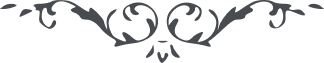 من آثار حضرة بهاءالله – لئالئ الحكمة، المجلد 3، لوح رقم (198)بسمي العزيز العظيميا غلام حسين اسمت بسيار محبوبست انشآء الله بآنچه سزاوار اين اسم مباركست عمل نمائی، از غلامی در هيچ احوال نگذری و بخدمت مولى كه ظاهر و مشهود است قيام كنی، چه مقدار از نفوس مدّعی محبّت بودند و بافق اعلى ناظر و متوجّه و بعد باندك ربحی از هبوب ارياح حديقهٴ معانی محروم ماندند، قسم بسلطان ملك و ملكوت كه برايحهٴ دفراء مشغول گشتند و از تضوّعات قميص منير ممنوع شدند، انشآء الله تو باستقامت كبری ظاهر شوی بشانيكه احزاب مشركين ترا از مالك يوم دين باز ندارند، مكتوبت لدى العرش عرض شد و لحاظ عنايت از شطر سجن بتو متوجّه اين نعمت كبرى را قدر و اندازهٴ نبوده و نيست أَنِ اشْكُرْ رَبَّكَ بِهذا الْفَضْلِ الْعَظِيْمِ، جميع دوستانرا تكبير ميرسانيم و باستقامت كبرى امر مينمائيم تا از بيانات هياكل ظنون و اوهام از مالك انام محروم نشوند، إِنَّهُ يُعَلِّمُ أَحِبّائَهُ ما يَنْفَعُهُمْ فِيْكُلِّ عالَمٍ مِنْ عَوالِمِهِ إِنَّهُ لَهُوَ الْفَرْدُ الْواحِدُ الْعَزِيْزُ الْكَرِيْمُ.